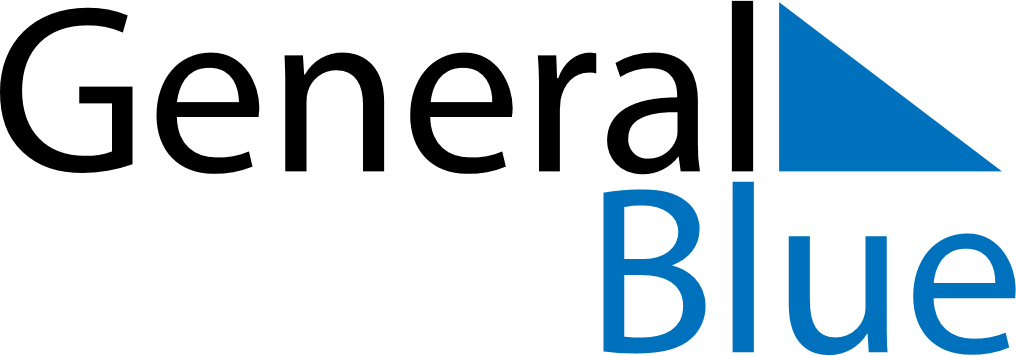 Malawi 2027 HolidaysMalawi 2027 HolidaysDATENAME OF HOLIDAYJanuary 1, 2027FridayNew Year’s DayJanuary 15, 2027FridayJohn Chilembwe DayMarch 3, 2027WednesdayMartyrs’ DayMarch 9, 2027TuesdayEid al FitriMarch 26, 2027FridayGood FridayMarch 28, 2027SundayEaster SundayMarch 29, 2027MondayEaster MondayMay 1, 2027SaturdayLabour DayMay 3, 2027MondayLabour DayMay 14, 2027FridayKamuzu DayJuly 6, 2027TuesdayIndependence DayOctober 15, 2027FridayMother’s DayDecember 25, 2027SaturdayChristmas DayDecember 27, 2027MondayChristmas Day (substitute day)